KOSTNAD/RESERÄKNING FÖR GÄSTER/FRILANSARE ​ (​ från 12/2018) 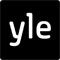 Om personen är enskild näringsidkare eller har firma (FO-nummer) skickar hen faktura till Yleisradio. Fakturan ska innehålla utredning över utgifterna. De betalas inte via M2.  Skattefria resekostnader kan ersättas till frilansare i arbetsförhållande på samma villkor som månads- eller timavlönade ersätts. Personer som får honorar utan att ha ett arbetsförhållande får skattefritt dagtraktamente och kilometerersättning endast i följande fall: styrelse- och förvaltningsrådsmedlemmars arvoden, övriga mötesarvoden, intervjuade och andra uppträdande arvoden och specialistarvoden (i enlighet med Yhtyneet-avtal fastsättning 3 och därmed liknande avtal). Ersättningar som betalas via M2-systemet är alltid skattefria. Utgifter som är beskattningsbara betalas alltid via HERA. Utgifter, t.ex. taxi och övriga resekostnader, kan mot kvitto också utbetalas skattefritt till andra personer. Redovisning av resa eller andra kostnader ska göras omedelbart efter att kostnaderna uppstått, allra senast inom samma månad.  Om kostnaderna uppstått sista dagen i månaden kan man redovisa dem i början av nästa månad. *Obligatorisk​   BASUPPGIFTER RESERÄKNINGENS UPPGIFTER: DAGTRAKTAMENTE: KILOMETERERSÄTTNING: **​ Om du använder egen bil ersätts du enligt billigaste färdmedel om inte annat avtalats.  KOSTNADER (​ Bifoga kvitton/biljetter i original): KONTERING: Andra observationer/förklaringar: Skickas till Yles kontaktperson med kvitton  Uträkning av km-ersättning enligt allmänna färdmedel (om man kommit överens om att km-ersättningen betalas enligt billigaste allmänna färdmedel) Biljettens momsfria pris räknas genom att dividera biljettpriset med 1,10 (då moms = 10%) Det momsfria priset divideras med 0,43 (= km-ersättningen år 2019) Så här får du de beräknade kilometrarna. ​Formel​: biljettpriset/ 1,10/0,43 = X  (t.ex. 42 €/1,10/0,43 = 89 km) *​Namn *​Namn *​Namn *​Personbeteckning (om inte finskt ID finns, meddela födelsedatum dd/mm/åå och kön) *​Personbeteckning (om inte finskt ID finns, meddela födelsedatum dd/mm/åå och kön) *​Bankförbindelse i IBAN format (om utländsk bank, meddela också SWIFT/BIC och bankens namn) *​Hemadress, postnummer och postanstalt *​Hemadress, postnummer och postanstalt *​Hemadress, postnummer och postanstalt   Tfn *Får du lön eller arvode från Yle i samband med utgiften/ersättningen?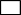          Ja                    Nej  *Får du lön eller arvode från Yle i samband med utgiften/ersättningen?         Ja                    Nej   ​*​Begränsat skattskyldig           Ja                         Nej Skatte-ID om begränsat skattskyldig Skatte-ID om begränsat skattskyldig *​Anledning av kostnader/resa  Andakter i Yle Vega*​Anledning av kostnader/resa  Andakter i Yle Vega*​Datum*​Betalas (kryssa) Dagtraktamente Kilometerersättning Kostnader Börjar/datum Kl. Från-till Slutar/datum Kl. Antal Ankomsttid i utlandsresor Datum Färdväg Kilometer (förverkligade) **​ Kilometer enligt allmänna färdmedel (se formeln i slutet av blanketten) Andra observationer Kostnad Förklaring  Valuta Pris Kvitton (st.) TÅG TAXI TAXI NATTARBETE 23.30-06.00 ​(morgon/kvällstur) HOTELL FLYG BÅT ÖVRIGA RESEBILJETTER (t.ex. buss) HYROR ​(t ex bil, apparater) HYROR ​(programrelaterade) BRÄNSLE PARKERING TRAKTERING ​(t.ex kaffe åt gäster osv) KLÄDER ​(Yles klädlager) REKVISITA PROGRAM TILLBEHÖR ÖVRIGA KOSTNADER​ (vad?) Kostnader totalt: Kostnader totalt: *​Kostnadsställe  12202Projektnummer 3048252 Produktnummer 4052496 / 4053214*​Räkningens godkännare Sandra Wikstrand*​Räkningens godkännare Sandra Wikstrand*​Yles kontaktperson  Sandra Wikstrand*​PB ---Kontaktperson tfn/e-post sandra.wikstrand@yle.fiDatum och godkännarens underskrift                   /             / Datum och godkännarens underskrift                   /             / 